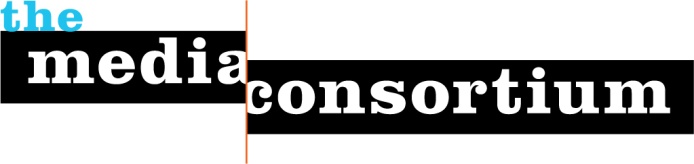 Coordinating Committee-2011The 2012 Coordinating Committee will be elected on October 14, 2011 by a vote of the members at the annual meeting. Rinku Sen: Director, Applied Research Center/ColorLines (co-chair)
Jason Barnet: Director, The Uptake (co-chair)
Steve Katz: Publisher, Mother Jones
Linda Jue: Director, George W. Williams Center for Independent JournalismMiriam Perez, Editor, FeministingEric Galatas, Producer, Free Speech TVCindy Samuels, Managing Editor, Causes, Care2
Maya Schenwar, Executive Director, Truthout.org